Об итогах приватизации муниципального имущества Яльчикского района Чувашской Республики за 2019 год 	В соответствии с Федеральным законом  от 21.12.2001 №178-ФЗ «О приватизации государственного и муниципального имущества», заслушав и обсудив отчет о выполнении Прогнозного плана (программы) приватизации муниципального имущества Яльчикского района на 2019 год, Собрание депутатов Яльчикского района Чувашской Республики РЕШИЛО:Статья 1. Утвердить прилагаемый отчет о выполнении  Прогнозного плана (программы) приватизации муниципального имущества Яльчикского района на 2019 год, утвержденный решением Собрания депутатов Яльчикского района Чувашской Республики от 04.12.2018 №30/4-с (с изменениями от 18.02.2019 №32/6-с, от 28.05.2019 №34/2-с, от 31.10.2019 №37/4-с).Статья 2. Настоящее решение вступает в силу с момента официального опубликования в информационном бюллетене «Вестник Яльчикского района».Глава Яльчикского районаЧувашской Республики                                                                                                      И.И. ВасильеваУтвержденрешением Собрания депутатовЯльчикского района от «17» февраля 2020 года №39/1ОТЧЕТ о выполнении Прогнозного плана (программы) приватизации муниципального имущества Яльчикского района за 2019 год. Приватизация муниципального имущества в 2019 году проводилась в соответствии с Прогнозным планом (программой) приватизации муниципального имущества Яльчикского района, утвержденным решением Собрания депутатов Яльчикского района Чувашской Республики от 04.12.2018 №30/4-с (с изменениями от 18.02.2019 №32/6-с, от 28.05.2019 №34/2-с, от 31.10.2019 №37/4-с).Программа приватизации предполагала приватизацию 5 объектов  недвижимого имущества, составляющих казну Яльчикского района Чувашской Республики и одно хозяйственное общество, находящееся в муниципальной собственности Яльчикского района Чувашской Республики.Во исполнение Плана приватизации в отношении всех объектов приватизации приняты решения об условиях приватизации, проведены торги по продаже объектов муниципальной собственности.По результатам проведенных в отчетном году торгов реализовано 1 объект недвижимости: В 2019 году приняты решения об условиях приватизации объектов движимого имущества, составляющего казну Яльчикского района. По результатам проведенных торгов в 2019 году реализованы 2 объекта движимого имущества:	Объем фактически поступивших в бюджет Яльчикского района Чувашской Республики средств от приватизации составил 639,1 тыс. руб., из них 66,6 тыс. руб. от поступления задатка в бюджет по решению об условиях приватизации, принятом в 2018 году, 276,5 тыс. руб. от приватизации движимого и недвижимого имущества, 296,0 тыс. руб. от приватизации земельных участков под объектами недвижимости. Чёваш РеспубликиЕлч.к район.Елч.к райондепутатсен Пухёв.ЙЫШЁНУ  2020=? феврал.н17-м.ш. №39/1Елч.к ял.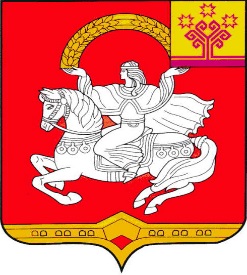 Чувашская РеспубликаЯльчикский районСобрание депутатовЯльчикского районаРЕШЕНИЕ      «17» февраля 2020г. №39/1село Яльчики№ п/пНаименование и местонахождение объекта недвижимостиСпособ приватизацииЦена сделки, руб., без НДСДата сделки1Земельный участок, категория земель: земли населенных пунктов, общей площадью 723 кв. м кадастровым номером 21:25:180308:78  с расположенным на нем  зданием по адресу: Чувашская Республика, Яльчикский район, с. Яльчики, ул. Иванова, д.3электронный аукцион428,524.09.2019№ п/пНаименование объектаСпособ приватизацииЦена сделки, руб. без НДСДата сделки1Транспортное средство автобус для перевозки детей ПАЗ 3206-110-70 2008 года выпуска, VIN Х1М3206СХ80009005, модель, № двигателя 523400 81020743, шасси (рама) №  отсутствует, кузов (кабина, прицеп) № Х1М3206СХ80009005, цвет кузова – желтыйЭлектронная продажа посредством публичного предложения90,424.09.20192Транспортное средство автобус ГАЗ 32213 2007 года выпуска, идентификационный номер VIN Х9632213070560340, модель, № двигателя 40522Р 73121707, шасси (рама) №  отсутствует, кузов (прицеп) № 32210070335850, цвет кузова – желтыйЭлектронный аукцион53,612.11.2019